ÜBERDACHUNG MIT DREHBAREN ALUMINIUMLAMELLENHerstellerRENSON Sunprotection-Screens nv, Kalkhoevestraat 45, 8790 Waregem – Belgien
Tel. +32 (0)56 62 71 11, Fax +32 (0)56 60 28 51, info@renson.be, www.renson-outdoor.com(Abhängig von Ihrer Wahl kann rot markierter Text gestrichen werden)BeschreibungAlgarve® ist eine Aluminiumterrassenüberdachung mit horizontalem Sonnenschutzdach, mit einem System rotierbarer, stranggepresster Aluminiumlamellen, die freistehend oder an eine Fassade montiert wird und von vertikalen Pfosten gestützt wird. Diese Terrassenüberdachung kann elektronisch gesteuert werden und ermöglicht einstellbaren Sonnenschutz oder Belüftung. AbmessungenSpan:	Min. 1800 mm
	Max. 4.500 mmPivot:	Min. 2610 mm
	Max. 6050 mmFreie Durchgangshöhe: 	Wird von der Tragekonstruktion bestimmtGesamthöhe ohne Motorgehäuse:	Freie Durchgangshöhe + 230 mmGesamthöhe mit Motorgehäuse:	Freie Durchgangshöhe + 360 mmGekoppelt:2 Dachteile werden über die Pivotseite miteinander verbunden um eine längere Spanseite zu erhalten.Zwischen beiden Dachteilen ist kein weiterer Pfosten notwendig.Span pro Dachteil:	Min. 1.500 mm
	Max. 4.500 mmSpan (Summe beider Dachteile)	Min. 3.000 mm	Max. 6.000 mmZur Information:
Die Span-Seite stimmt mit der Überspannung der Lamellen überein
Die Pivot-Seite ist die Seite, an der sich die Lamellen drehen (rotieren)Ausführung des SystemsBauarten:Bauart 1: Freistehend, 4 PfostenSelbsttragende StrukturBauart 2: FassadenmontageAnbausituation 1:Mit einer Seite an der rückseitigen, tragenden Konstruktion/Struktur montiert. Lamellen parallel zur Wand2 PfostenAnbausituation 2:Mit einer Seite an der rückseitigen, tragenden Konstruktion/Struktur montiert. Lamellen senkrecht zur Wand2 PfostenAnbausituation 3:Mit 2 Seiten (Pivot- und Spanseite) an einer rückseitigen, tragenden Konstruktion / Struktur montiert.1 PfostenRahmen:Stabiler, umlaufender Rahmen aus stranggepressten Aluminiumprofilen Höhe: 	230 mm Neigung: 	0°Lamellen:Stranggepresste Sonnenschutzlamellen aus Aluminium150° drehbarUnterseite: vollkommen ebenOberseite: scharf abgegrenzte Ränder + Rinne für WasserabfuhrDie Seiten sind mit einem verdeckt angebrachten L-Profil vor zurücklaufendem Wasser geschütztDank des speziellen Designs läuft das Wasser in geschlossenem Stand abDas Wasser wird auch abgeführt, wenn die Lamellen nach einem Regenschauer gedreht werdenMontage der Lamellen:Befestigung an den Pivot-Seiten mit EdelstahlachsenFür eine optimale Wasserabfuhr sind die Lamellen mit einer leichten Neigung angebrachtPfosten:Je nach Bauart werden 1, 2 oder 4 Pfosten verwendetAufgebaut aus quadratischen Aluminiumprofilen Durchmesser 110 x 110 mmMontagefüße:2 Typen:Sichtbare Montagestützen mit sichtbarer GrundplatteUnsichtbarer MontagefußMotor:Linearmotor mit Antriebsleiste und RTS-BedienungMontage: Der Motor wird auf dem Rahmen montiertDer Motor wird von einem Aluminiumgehäuse abgedeckt. 130 mm hoch 580 mm langLackiert in der gleichen RAL-Farbe wie die RAL-Farbe der Struktur.  Wasserablauf:Über den Pfosten: An jeder Seite jeder Pivotseite wird zur Wasserableitung ein Loch in der Dachrinne von Ø50 mm vorgesehen. In das Loch wird ein Abfluss montiert, der als Blattsieb dient und im Pfosten endet. Im unteren Teil des Pfostens wird eine Öffnung vorgesehen um das Regenwasser aus dem Pfosten abzuleiten.  Ein Abflussrohr wird  Ø50mm an den Abfluss angeschlossen um das Wasser kanalisiert aus dem Pfosten abzuleiten.Farbe:Alle sichtbaren Aluminiumprofile erhalten eine Einbrennlackierung mit einem Strukturlack, RAL-Farbe nach Wahl (60 – 80 Mikrometer).Zusammenbau:Alle Befestigungsmittel (z. B. Schrauben) sind aus rostfreiem Edelstahl gefertigt.Stromzufuhr und Verkabelung:Die Stromkabel werden vollständig unsichtbar in die Überdachung integriertTechnische EigenschaftenMaximale Schneelast:Abhängig von den Abmessungen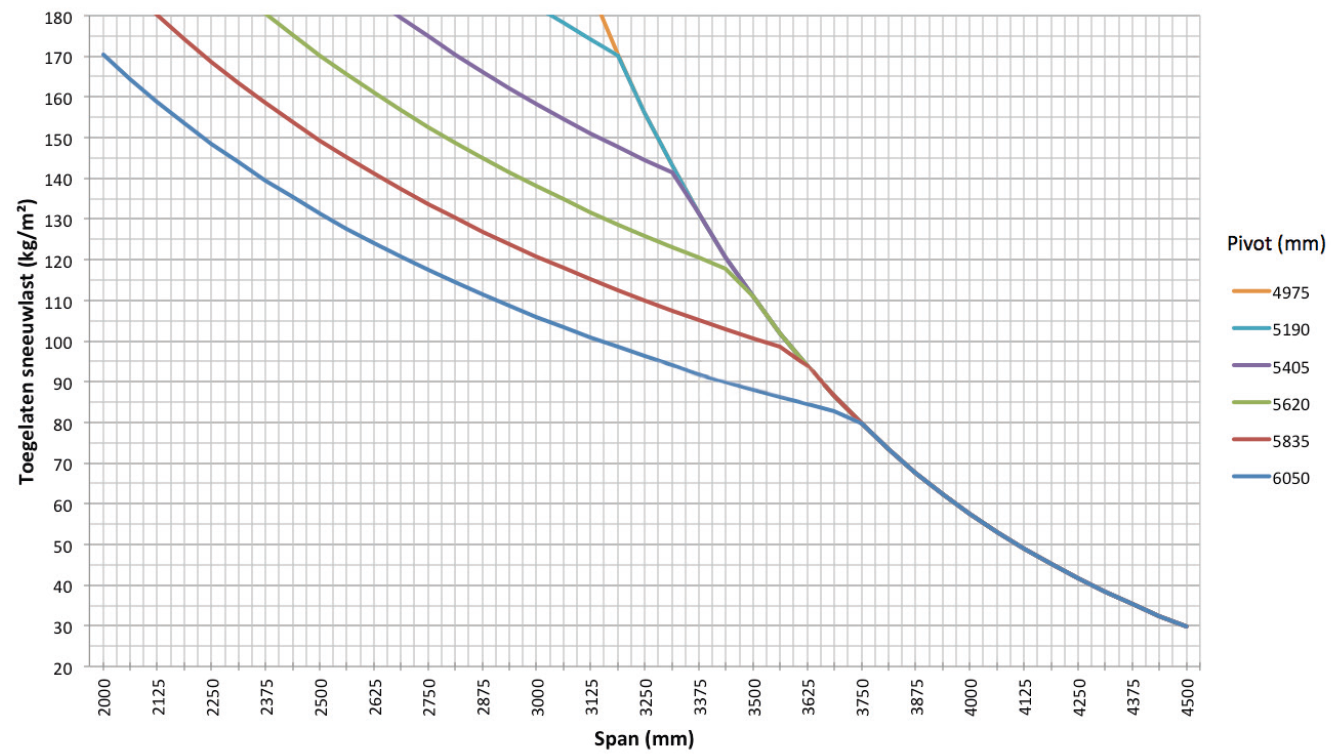 Maximale Windgeschwindigkeit beim Bedienen der Lamellen:50 km/hWindbeständig bis:120 km/h (bei geschlossenen Lamellen)Wasserabfuhr und Niederschlagsvolumen:Die Terrassenüberdachung kann eine Niederschlagsmenge abführen, die einem Regenschauer mit einer Intensität von 0,04 l/s/m² bis 0,05 l/s/m² entspricht, der max. 7 Minuten anhält. Solche Regengüsse kommen im Schnitt alle 2 Jahre vor. (Vgl. belgische Regenstatistik: NBN B 52-011)Garantie5 Jahre Produktgarantie auf die Struktur (für alle Mängel, die bei normaler haushaltlicher Nutzung und regelmäßiger Wartung auftreten können).5 Jahre Garantie auf die Somfy®- Automatisierung2 Jahre Garantie auf den Motor der rotierbaren Lamellen10 Jahre Garantie auf die Farbechtheit der Lackierung der Aluminiumprofile5 Jahre Garantie auf den Glanz (Lack)OptionenBeleuchtung LED-Lamellen:Die Lamellen können mit integrierter LED-Beleuchtung ausgestattet werden. (180 LEDs/m)Warmes weißes Licht (+/- 2800 K/1700 Lumen/m)Reines weißes Licht (+/- 5000 K/1700 Lumen/m)Anschluss: 230 Volt ACDiese werden serienmäßig mit einer separaten Fernbedienung bedient (On/Off/Dimmen). Gegen Aufpreis ist eine Bedienung per Somfy® RTS möglich.Up/Down LED-Beleuchtung:Integrierte, auf- und/oder abwärts gerichtete LED-Beleuchtung an der Innenseite des Rahmens auf der gesamten Länge.Up:Warmes weißes Licht 120 LEDs/m | +/-2800 K | 550-680 Lumen/mReines weißes Licht 120 LEDs/m | +/- 5000 K | 550-680 Lumen/mDown:Warmes weißes Licht 120 LEDs/m | +/-2800 K | 550-680 Lumen/mReines weißes Licht 120 LEDs/m | +/- 5000 K | 550-680 Lumen/mRGB  60 LEDs/m | 550-700 Lumen/mGlaslamelle:Lichtdurchlässige Lamelle aus 8 mm dickem, mattem, geschichteten Sicherheitsglas und Trägerprofilen aus Aluminium.
Max. 5 Glaslamellen bei EinzelüberdachungMax. 3 Glaslamellen pro Dachteil bei gekoppelter ÜberdachungFeste Lamelle:
Feste, nicht drehbare Lamelle zur Befestigung von zusätzlichem Zubehör an einem Lamellendach.Beam:Die Terrassenüberdachung kann mit einem Beam-Modul ausgestattet werden. Dies ist ein Aluminiumgehäuse, das mit einem Heizelement (Heat) und Lautsprechern (Sound) versehen werden kann.Kann an der Innenseite der Rahmenprofile der Span-Seite montiert werden.Das Modul kann stufenlos um 30 ° drehend eingestellt werden.Heat:Heizelement, das in das Beam-Modul integriert wird.Sichtbare, gewellte Platte, wird schwarz eloxiert.KonvektionswärmeLeistung: 2600 W/Heat, Stromstärke = 12 A/HeatIP65RTS-Bedienung (exklusive Empfänger, Sender und Steuerung)Sound:Lautsprecher vom Typ „Flat Panel“, die in das Beam-Modul integriert werden.„Plane Wave“-Technologie25 W RMS/ Flat Panel-Lautsprecher50 W Spitzenleistung/ Flat Panel-LautsprecherIP65Anschluss: Anschluss an Tuner/Verstärker mit einem AudiokabelRegensensor-Kit: Inhalt: Regensensor, Befestigungsbügel, ZubehörFunktion:Bei Regen/Feuchtigkeit schließen sich die Lamellen automatischBei Regen in Verbindung mit Frost drehen sich die Lamellen in die zuvor eingestellte SchneepositionWird leicht geneigt montiert und enthält ein kleines Heizelement zum besseren Trocknen des SensorsWindsensor-Kit: Inhalt: Somfy RTS Windsensor Eolis & weiteres ZubehörFunktion: Bei Windgeschwindigkeiten > 50 km/h müssen die Lamellen entsprechend unseren Garantiebedingungen geschlossen werdenDer Windsensor hat gegenüber dem Regensensor PrioritätNormenDieses Produkt wurde entsprechend den folgenden Normen hergestellt und getestet: EN 13561